SPRAWOZDANIE Z DZIAŁALNOŚCIMIEJSKIEGO OŚRODKA POMOCY
SPOŁECZNEJ W CIESZYNIE
W ROKU 2019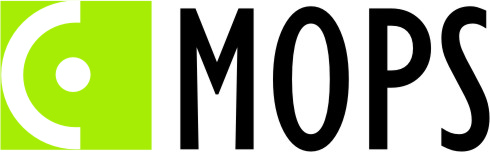 Miejski Ośrodek Pomocy SpołecznejCieszyn, marzec 2020Zakres zadań realizowanych przez Miejski Ośrodek Pomocy Społecznej
w Cieszynie w 2019 roku.Misją Miejskiego Ośrodka Pomocy Społecznej w Cieszynie jest niesienie pomocy osobom potrzebującym poprzez realizację zadań określonych w przepisach prawa.W roku 2019 Miejski Ośrodek Pomocy Społecznej w Cieszynie realizował szeroki zakres zadań, wynikających w szczególności z następujących ustaw:ustawy z dnia 12 marca 2004 roku o pomocy społecznej,ustawy z dnia 26 października 1982 roku o wychowaniu w trzeźwości
i przeciwdziałaniu alkoholizmowi,ustawy z dnia 29 lipca 2005 roku o przeciwdziałaniu narkomanii,ustawy z dnia 29 lipca 2005 roku o przeciwdziałaniu przemocy w rodzinie,ustawy z dnia 24 kwietnia 2003 roku o działalności pożytku publicznego
i o wolontariacie,ustawy z dnia 9 listopada 2000 roku o repatriacji,ustawy z dnia 28 listopada 2003 roku o świadczeniach rodzinnych,ustawy z dnia 7 września 2007 roku o pomocy osobom uprawnionym do alimentów,ustawy z dnia 11 lutego 2016 roku o pomocy państwa w wychowywaniu dzieci,ustawy z dnia 4 listopada 2016 roku o wsparciu kobiet w ciąży i rodzin „Za życiem”,ustawy z dnia 19 sierpnia 1994 roku o ochronie zdrowia psychicznego,ustawy z dnia 9 czerwca 2011 roku o wspieraniu rodziny i systemie pieczy zastępczej,ustawy z dnia 27 sierpnia 2004 roku o świadczeniach opieki zdrowotnej finansowanych ze środków publicznych,ustawy z dnia 4 kwietnia 2014 roku o ustaleniu i wypłacie zasiłków dla opiekunów,ustawy z dnia 21 czerwca 2001 roku o dodatkach mieszkaniowych,ustawy z dnia 10 kwietnia 1997 roku prawo energetyczne. Realizując wszystkie zadania MOPS współpracował z wieloma instytucjami, placówkami, organizacjami pozarządowymi, podmiotami leczniczymi, podmiotami gospodarczymi oraz osobami prywatnymi. Zadania ustawy o pomocy społecznej.Miejski Ośrodek Pomocy Społecznej w Cieszynie realizując zadania ustawy o pomocy społecznej w 2019 roku udzielił pomocy w formie świadczeń, przyznawanych w ramach zadań zleconych i zadań własnych:543 rodzinom, które liczyły łącznie 946 osób.Najczęstszymi powodami udzielenia pomocy społecznej były: ubóstwo,długotrwała lub ciężka choroba, niepełnosprawność,bezradność w sprawach opiekuńczo-wychowawczych i prowadzenia gospodarstwa domowego,bezrobocie.W większości przypadków podstawą do udzielenia pomocy było występowanie równocześnie kilku przesłanek.Zakres udzielonych świadczeń z pomocy społecznej w 2019 roku obrazuje poniższa tabela.W 2019 roku obowiązywały kryteria dochodowe uprawniające do korzystania ze świadczeń pieniężnych z pomocy społecznej, określone w Rozporządzeniu Rady Ministrów
z dnia 11 lipca 2018 roku w sprawie zweryfikowanych kryteriów dochodowych oraz kwot świadczeń pieniężnych z pomocy społecznej. W celu przyznania świadczeń z zakresu pomocy społecznej pracownicy socjalni przeprowadzali wywiady środowiskowe.Podczas przeprowadzania wywiadu lub świadczenia pracy socjalnej, 11 razy korzystali
z asysty funkcjonariuszy Komendy Powiatowej Policji w Cieszynie.W 2019 roku zgłoszono jedną niebezpieczną sytuację zagrażającą pracownikom Ośrodka
w Centralnej Aplikacji Statystycznej. W 2019 roku pracownicy socjalni przeprowadzili także:52 wywiady alimentacyjne na potrzeby innych ośrodków pomocy społecznej,3 wywiady w celu potwierdzenia sprawowania opieki przez osobę ubiegającą się
o zasiłek dla opiekuna, 1 wywiad w celu przyznania świadczenia pielęgnacyjnego,9 wywiadów w celu ustalenia czy zasadne jest wypłacanie specjalnego zasiłku opiekuńczego,13 wywiadów w sprawie potwierdzenia faktu sprawowania opieki nad dziećmi przez osobę ubiegającą się o świadczenie wychowawcze, 62 wywiady alimentacyjne na potrzeby Zespołu ds. domów pomocy społecznej
i usług opiekuńczych, 53 wywiady na potrzeby rozpatrzenia wniosku o dodatek mieszkaniowy,1 wywiad środowiskowy z osadzonymi w Zakładzie Karnym dla innych gmin,26 wywiadów środowiskowych w sprawie potwierdzenia prawa do świadczeń z opieki zdrowotnej osobom z innych gmin, 10 wywiadów środowiskowych  sprawie przyznania pomocy finansowej dla osób z innych gmin. W 2019 roku pracownicy socjalni sporządzali opinie, w tym dla Prokuratury Rejonowej
w Cieszynie, Powiatowego Centrum Pomocy Rodzinie w Cieszynie, Sądu Rejonowego
w Cieszynie, Zakładu Budynków Miejskich Sp. z o. o. w Cieszynie.W roku 2019, pracownicy socjalni MOPS udzielili pomocy w postaci pracy socjalnej 731 rodzinom, które liczyły łącznie 1224 osoby, w tym wyłącznie w postaci pracy socjalnej 188 rodzinom, liczącym 278 osób. Praca socjalna prowadzona była również w oparciu o kontrakt socjalny. Kontrakt jest pisemną umową pomiędzy osobą korzystającą ze świadczeń pomocy społecznej a pracownikiem socjalnym, która określa sposób współdziałania w rozwiązywaniu problemów osoby znajdującej się w trudnej sytuacji życiowej.W 2019 roku kontraktem socjalnym objęte były 73 osoby, w tym: 32 z powodu alkoholizmu,5 z powodu bezrobocia,36 z powodu bezdomności.W 2019 roku pracownicy socjalni zgłosili do Centrum Zdrowia Psychicznego znajdującego się w Szpitalu Śląskim w Cieszynie 17 osób wykazujących problemy natury psychicznej. Wielokrotnie uczestniczyli także w wizytach organizowanych przez Zespół Leczenia Środowiskowego. Centrum Zdrowia Psychicznego, to miejsce, gdzie można uzyskać kompleksową, fachową pomoc psychologiczno-psychiatryczną na wszystkich szczeblach opieki psychiatrycznej. Oprócz oddziałów: całodobowego i dziennego oraz poradni powstał Zespół Leczenia Środowiskowego, który zajmuje się terapią w środowisku domowym. Opieka domowa to forma leczenia ambulatoryjnego w domu, tam, gdzie mieszka pacjent. Pomocy udzielają: lekarz, pielęgniarka psychiatryczna oraz terapeuta. Oddziaływania te pozwalają pacjentowi powrócić do pełnienia normalnych funkcji społecznych czyli wrócić do nauki
w szkole czy do pracy.W 2019 roku MOPS złożył w Sądzie Rejonowym w Cieszynie łącznie 16 wniosków, w tym
o leczenie bez zgody w szpitalu psychiatrycznym, umieszczenie bez zgody w zakładzie opiekuńczo-leczniczym oraz umieszczenie bez zgody w domu pomocy społecznej. W roku 2019 na terenie Cieszyna funkcjonowały dwa mieszkanie chronione o charakterze treningowym, w lokalu przy ul. Towarowej oraz w lokalu przy ul. Górnej. Mieszkanie chronione jest formą pomocy społecznej przygotowującą pod opieką specjalistów osoby tam przebywające do prowadzenia samodzielnego życia lub wspomagającą te osoby w codziennym funkcjonowaniu. Z mieszkania chronionego przy ul. Towarowej korzystały 3 osoby bezdomne realizujące kolejny etap wychodzenia z bezdomności, które objęte były wsparciem pracownika socjalnego. W kwietniu 2019 roku zasiedlone zostało mieszkanie przy ul. Górnej, które powstało zgodnie z działaniem 4.7 Programu kompleksowego wsparcia dla rodzin „Za życiem” i jest przeznaczone dla osób niepełnosprawnych ze znacznym stopniem niepełnosprawności lub stopniem umiarkowanym, w odniesieniu do których orzeczono chorobę psychiczną lub upośledzenie umysłowe, całościowe zaburzenia rozwojowe lub epilepsję oraz dla osób niewidomych. Do końca 2019 roku skorzystały z niego łącznie 4 osoby.  W 2019 roku z poradnictwa pracownika socjalnego MOPS zajmującego się pracą z osobami bezdomnymi łącznie skorzystało 98 osób, w tym 59 osób z gminy Cieszyn, a 39 osób  z innych gmin. Pracownik socjalny MOPS pełnił także dyżur telefoniczny, poza godzinami pracy Ośrodka
(od poniedziałku do piątku w godz. 16.00 – 20.00 i soboty 7.00 – 20.00), mający na celu współpracę z placówkami medycznymi, Komendą Powiatową Policji, Strażą Miejską, placówkami dla osób bezdomnych. W sezonie zimowym, w okresie nasilonych mrozów pracownicy socjalni częściej odwiedzali miejsca grupowania się osób bezdomnych na terenie gminy, równocześnie informując o możliwości skorzystania z różnych form pomocy,
a w szczególności ze schronienia.W lutym 2019 roku Miejski Ośrodek Pomocy Społecznej brał udział w ogólnopolskim badaniu osób bezdomnych, realizowanym na wniosek Ministerstwa Rodziny, Pracy i Polityki Społecznej, którego celem było określenie skali bezdomności na terenie gminy. W ustalaniu miejsc przebywania osób bezdomnych poza placówkami brali udział pracownicy Miejskiego Ośrodka Pomocy Społecznej, Straży Miejskiej i Komendy Powiatowej Policji
w Cieszynie. W dniu badania ustalono, że na terenie Cieszyna przebywało 71 osób bezdomnych,
w tym:29 osób (w tym 8 kobiet) w schronisku – Centrum Edukacji Socjalnej i domach docelowych Stowarzyszenia Pomocy Wzajemnej „Być Razem”, 4 osoby w noclegowni,13 osób w Zakładzie Karnym,2 osoby (w tym 1 kobieta i 1 mężczyzna) w szpitalu, innych placówkach zdrowia, 14 osób (w tym 5 kobiet, 1 mężczyzna i 8 dzieci) w Domu Matki i Dziecka „Słonecznik”,9 osób w miejscach poza placówkami instytucjonalnymi – na ulicy, klatkach schodowych. W 2019 roku odbyło się 1 spotkanie poświęcone organizowaniu i koordynowaniu pomocy osobom bezdomnym, w których udział wzięli przedstawiciele różnych służb,
w tym pracownicy MOPS.W roku 2019 schronienie dla osób bezdomnych organizowane było przez Stowarzyszenie Pomocy Wzajemnej „Być Razem”, które na zlecenie gminy Cieszyn zapewniało tymczasowe schronienie w noclegowni przy ul. Frysztackiej 69 (6 miejsc) oraz całodobowe schronienie
w schronisku przy ul. Kasztanowej 8 (17 miejsc). Na realizację tego zadania pod nazwą „Dom odzyskany – wsparcie dla osób potrzebujących – pomoc w formie schronienia”, Stowarzyszenie otrzymało z budżetu gminy dotację w wysokości 436.000,00 zł. Dodatkowo, w ramach Gminnego Programu Profilaktyki i Rozwiązywania Problemów Alkoholowych oraz Przeciwdziałania Narkomanii Miasta Cieszyna na rok 2019, gmina zlecała Stowarzyszeniu „Być Razem” realizację zadania pod nazwą „Nowy start, nowe szanse” – program aktywizacji społecznej osób bezdomnych”, na które przekazała dotację w wysokości 40.000,00 zł. W ramach tego zadania osoby bezdomne, uzależnione od środków psychoaktywnych, korzystające ze schroniska objęte były dodatkowymi działaniami aktywizacyjnymi, między innymi uczestniczyły w warsztatach treningu pracy (stolarskim, ślusarskim, rękodzieła artystycznego). Stowarzyszenie „Być Razem” zrealizowało także, na zlecenie gminy zadanie pod nazwą „Cieszyński streetworking”, otrzymując dotację w wysokości 15.000,00 zł.  W ramach projektu przeszkoleni streetworkerzy podejmowali działania w środowisku osób bezdomnych.  Działania polegały na bezpośrednim kontaktowaniu się z osobami bezdomnymi przy zachowaniu otwartej i budzącej zaufanie postawy, informowaniu o możliwościach pomocy
i wsparcia osób bezdomnych z terenu Cieszyna, motywowaniu do zmiany. W ramach zadania działało 3 streetworkerów, którzy zrealizowali 200 godzin pracy w terenie, pomocą objęto 39 osób. Przygotowana została również ulotka informacyjna dotycząca wsparcia i udzielanej pomocy osobom bezdomnym. Miejski Ośrodek Pomocy Społecznej prowadził postępowania administracyjne w sprawach związanych z udzielaniem schronienia i łącznie skierował do schroniska 30 osób, wydano łącznie 74 decyzje. Z noclegowni skorzystało natomiast 67 osób. Pomoc przyznawana w formie tymczasowego schronienia w noclegowni, zgodnie z ustawą o pomocy społecznej, nie wymagała przeprowadzenia wywiadu środowiskowego i wydania decyzji administracyjnej. Przeprowadzono także 79 wywiadów środowiskowych z osobami bezdomnymi, których ostatnie zameldowanie na pobyt stały było poza gminą Cieszyn, które przesłano zawiadomieniem do gminy właściwej, która przyznawała osobie bezdomnej pomoc zgodnie
z ustawą o pomocy społecznej.W 2019 roku potwierdzono prawo do świadczeń opieki zdrowotnej 41 osobom bezdomnym,
w tym 17 osobom z Cieszyna i 24 osobom z innych gmin.W 2019 roku kontynuowane były działania związane z przystosowaniem nieruchomości przy ul. Błogockiej 30 do standardów noclegowni i schronisk dla osób bezdomnych, zgodnie ze standardami określonymi w Rozporządzeniu Ministra Rodziny, Pracy i Polityki Społecznej
z dnia 27 kwietnia 2018 roku w sprawie minimalnych standardów noclegowni, schronisk, dla osób bezdomnych, schronisk dla osób bezdomnych z usługami opiekuńczymi i ogrzewalni. Funkcję inwestora zastępczego dla tej inwestycji pełni na rzecz gminy Cieszyn Zakład Budynków Miejskich Sp. z o. o., a wyniku przetargu wyłoniono wykonawcę – Przedsiębiorstwo Budowlane Marbud Sp. z o. o. z Żywca. Prace budowlane rozpoczęły się w styczniu 2019 roku, a z powodu konieczności spełnienia określonych wymagań bezpieczeństwa pożarowego
w nieruchomości i związanych z tym procedur, prace przesunęły się do 2020 roku. Zakończenie całej inwestycji – prac budowlanych i wyposażenia planowane jest na lipiec 2020 roku. MOPS odpowiedzialny jest za wyposażenie tworzonych placówek dla osób bezdomnych.
W związku z tym, w 2019 roku sporządził zestawienie wszystkich niezbędnych elementów wyposażenia, zgodnie z wymogami Rozporządzenia, obejmujące w szczególności meble, podstawowy sprzęt gospodarstwa domowego, artykuły tekstylne. Następnie zlecił firmie zewnętrznej wykonanie szczegółowego opisu wyposażenia, który wykorzystany zostanie
w postępowaniu przetargowym.   Całkowity koszt realizacji zadania wynosi, 4.356.282,77 zł, w tym dofinansowanie dla gminy z Banku Gospodarstwa Krajowego 1.905.713,17 zł.W okresie od stycznia do grudnia 2019 roku, na zlecenie gminy Cieszyn Stowarzyszenie Pomocy Wzajemnej „Być Razem” prowadziło ośrodek wsparcia – Dom Matki i Dziecka „Słonecznik”, otrzymując na ten cel dotacje: 50.000,00 zł (na okres od stycznia do czerwca 2019) oraz 48.000,00 zł (na okres od lipca do grudnia 2019). MOPS skierował do tej placówki decyzjami 18 osób z Cieszyna, w tym 9 osób dorosłych i 9 dzieci. MOPS wydawał decyzje o skierowaniu do domów pomocy społecznej i naliczeniu odpłatności za pobyt dla osób w podeszłym wieku, niepełnosprawnych i chorych. Wydano 38 takich decyzji, 5 decyzji dotyczyło zmiany skierowania osoby już umieszczonej w domu, 1 decyzja dotyczyła skierowania do domu pomocy społecznej na czas oczekiwania na umieszczenie
w zakładzie opiekuńczo-leczniczym. MOPS  wydał  również 1 decyzję o skierowaniu do  Krajowego Ośrodka Rehabilitacyjnego w Dąbku. 4 osoby na etapie prowadzenia postępowań
i kompletowania dokumentów wybrały placówki prywatne (domy pomocy społecznej, zakłady opiekuńczo-lecznicze).Na koniec 2019 roku 19 osób oczekiwało na umieszczenie w domu pomocy społecznej, w tym 9 osób na podstawie decyzji wydanych w latach wcześniejszych, a 5 osób zwróciło się z prośbą o przesunięcie terminu przyjęcia. W 2019 roku 1 osoba powróciła do środowiska, usamodzielniła się i była pod opieką rodzin, przy czym po raz kolejny złożyła wniosek (sprawa o umieszczenie bez zgody w trakcie), 5 osób zmarło po wydaniu decyzji, 2 osoby oczekiwały na wydanie ostatecznej decyzji
o skierowaniu, w związku z toczącym się postępowaniem sądowym.Pracownicy socjalni Zespołu ds. domów pomocy społecznej i usług opiekuńczych pomagali
w kompletowaniu dokumentów niezbędnych do uzyskania skierowania i umieszczenia
w zakładach opiekuńczo-leczniczych oraz przeprowadzali wywiady środowiskowe dla potrzeb innych ośrodków pomocy społecznej, dotyczące pensjonariuszy domów pomocy społecznej
z innych gmin (przeprowadzono 187 takich wywiadów środowiskowych). MOPS przeprowadził także 22 wywiady środowiskowe dla Powiatowego Centrum Pomocy Rodzinie w Cieszynie, w tym:19 na potrzeby skierowania mieszkańców Cieszyna do Dziennego Ośrodka Wsparcia dla osób z zaburzeniami psychicznymi, prowadzonego przez Cieszyńskie Stowarzyszenie Ochrony Zdrowia Psychicznego „Więź”,3 na potrzeby skierowania osób z niepełnosprawnością intelektualną do Centrum Aktywności „TON” w Ustroniu, prowadzonego przez Towarzystwo Opieki nad Niepełnosprawnymi. W 2019 roku 24 osoby z Cieszyna skorzystały z Dziennego Ośrodka Wsparcia dla osób
z zaburzeniami psychicznymi, a 4 z Centrum Aktywności „TON”. W roku 2019 MOPS zlecał świadczenie usług opiekuńczych, w tym specjalistycznych firmie Specjalistyczne Usługi Pielęgnacyjno-Opiekuńcze Marcin Rozum z siedzibą w Cieszynie. Odpłatność za 1 godzinę usług opiekuńczych świadczonych w miejscu zamieszkania wynosiła 27,00 zł, a specjalistycznych usług 30,00 zł za jedną godzinę. Na mocy uchwały
Nr XLIV/449/18 Rady Miejskiej Cieszyna z dnia 26 kwietnia 2018 roku całkowicie zwolnione z odpłatności były osoby, których dochód nie przekraczał 150% ustawowego kryterium dochodowego na osobę w rodzinie lub kryterium dochodowego osoby samotnie gospodarującej. Usługi specjalistyczne dla osób z zaburzeniami psychicznymi wykonywane były od stycznia do sierpnia 2020 roku przez firmę Specjalistyczne Usługi Pielęgnacyjno-Opiekuńcze Marcin Rozum z siedzibą w Cieszynie. Od września do grudnia 2020 roku usługi te wykonywane były przez osoby bezpośrednio zatrudniane przez MOPS na podstawie umowy zlecenia. W 2019 roku cena za 1 godzinę specjalistycznej usługi wynosiła 47,00 zł, dodatkowo cena za 1 godzinę usługi wysoce specjalistycznej (neurologopeda) wynosiła 100,00 zł.  Pracownicy socjalni Ośrodka współpracowali z Powiatowym Urzędem Pracy w zakresie przekazywania informacji o aktualnych ofertach pracy osobom bezrobotnym
i poszukującym pracy, korzystającym z pomocy społecznej, informowali zainteresowane osoby o możliwości skorzystania z poradnictwa zawodowego w PUP oraz kierowali na szkolenia organizowane przez PUP. Utrzymywali stały kontakt z biurem pośrednictwa pracy.W 2019 roku MOPS współpracował także z Fundacją Rozwoju Przedsiębiorczości Społecznej „Być Razem”, kierując do projektu „Nowy Start” osoby zagrożone wykluczeniem i wykluczone społecznie, w szczególności osoby niepełnosprawne. Osoby objęte były kompleksowym wsparciem w formie doradztwa i konsultacji, szkoleń edukacyjnych i zawodowych oraz staży.Ponadto, w 2019 roku Fundacja „Być Razem” utworzyła przy ul. Wałowej 4 Klub Integracji Społecznej w ramach Projektu „Krajowa Sieć Integracji – wzmocnienie instytucji zatrudnienia socjalnego w działaniach polityki społecznej wobec wykluczenia społecznego”. Klub oferował doradztwo i konsultacje, indywidulane spotkania każdego uczestnika projektu z doradcą
zawodowym, pracownikiem socjalnym, psychologiem, prawnikiem, warsztaty z zakresu
umiejętności psychologiczno-społecznych, umiejętności interpersonalnych, edukacji
finansowej, umiejętności poruszania się po rynku pracy z elementami ekonomii społecznej oraz szkolenia zawodowe. MOPS odpowiedzialny był za przeprowadzenie rekrutacji i skierował do Klubu 12 osób.W roku 2019 gmina Cieszyn uczestniczyła w realizacji Programu Operacyjnego Pomoc Żywnościowa 2014 – 2020, współfinansowanego ze środków Europejskiego Funduszu Pomocy Najbardziej Potrzebującym (FEAD) – Podprogram 2018 (od lipca 2018 do czerwca 2019 roku) współpracując w tym zakresie z Polskim Komitetem Pomocy Społecznej – Zarządem Wojewódzkim w Katowicach. PKPS na zlecenie gminy Cieszyn realizował zadanie, otrzymując dotację w wysokości 9.000,00 zł. Z pomocy w ramach Programu mogły korzystać osoby, których dochód nie przekraczał 200% kryterium dochodowego uprawniającego do korzystania z pomocy społecznej.W 2019 roku MOPS wydał 281 skierowań dla rodzin do pomocy żywnościowej, łącznie
z pomocy skorzystało 550 osób w rodzinach (z czego 239 osób mieściło się w kryterium do 100%, 311 osób powyżej 100%). Asortyment żywności obejmował między innymi: mleko UHT, szynkę drobiową, szynkę wieprzową, pasztet wieprzowy, herbatniki, cukier biały, groszek z marchewką, białą fasolę, olej rzepakowy, koncentrat pomidorowy, powidła śliwkowe, makrelę w oleju, ryż biały, makaron jajeczny, makaron kukurydziany bezglutenowy, ser podpuszczkowy dojrzewający, gołąbki
w sosie pomidorowym, kabanosy wieprzowe, miód wielokwiatowy, buraczki wiórki, kaszę gryczaną.W ramach Programu, dla grupy 6 uczestników (wytypowano 50 osób), zorganizowano dodatkowo:warsztaty kulinarne – dotyczące racjonalnego wykorzystania otrzymanych artykułów spożywczych, warsztaty edukacyjne – dotyczące wiedzy, jak nie marnotrawić otrzymanej żywności. W ramach współpracy z Zakładem Karnym pracownicy MOPS w 2019 roku uczestniczyli
w 1 spotkaniu z osobami odbywającymi karę pozbawienia wolności. Celem spotkania było przekazanie informacji na temat świadczeń wynikających z ustawy o pomocy społecznej, ustawy o świadczeniach rodzinnych, ustawy o pomocy osobom uprawnionym do alimentów oraz dotyczących instytucji zajmujących się poradnictwem prawnym, psychologicznym
i zawodowym. W spotkaniu udział wzięły 22 osoby odbywające karę pozbawienia wolności. Pracownicy MOPS uczestniczyli również w spotkaniach o podobnej tematyce
w Zakładzie Ubezpieczeń Społecznych oraz Ośrodku Rehabilitacyjno-Edukacyjno-Wychowawczym prowadzonym przez Polskie Stowarzyszenie na Rzecz Osób
z Niepełnosprawnością Intelektualną – Koło w Cieszynie.W 2019 roku MOPS koordynował także realizację Gminnej Strategii Rozwiązywania Problemów Społecznych Miasta Cieszyna na lata 2014 – 2020 (odrębne sprawozdanie), realizował Program osłonowy „Pomoc w zakresie dożywiania na terenie Gminy Cieszyn” na lata 2019 – 2023 oraz sporządził Ocenę zasobów pomocy społecznej, która przedstawiona została Radzie Miejskiej Cieszyna w kwietniu 2019 roku.Zadania ustawy o świadczeniach rodzinnych.Zakres udzielonych świadczeń rodzinnych obrazuje poniższa tabela.Zadania ustawy o pomocy osobom uprawnionym do alimentów.Zakres udzielonych świadczeń z funduszu alimentacyjnego obrazuje poniższa tabela.MOPS prowadząc postępowanie wobec dłużników alimentacyjnych w 2019 roku:przekazał komornikowi sądowemu 35 informacji mających wpływ na egzekucję świadczeń, pochodzących z wywiadów alimentacyjnych oraz oświadczeń majątkowych,złożył 112 wniosków do prokuratury o wszczęcie postępowania wobec dłużników,złożył 479 wniosków o przyłączenie do postępowania egzekucyjnego.Zadania ustawy o pomocy państwa w wychowywaniu dzieci.W okresie od 1 stycznia do 30 czerwca 2019 roku prawo do świadczenia wychowawczego na pierwsze dziecko uzależnione było od kryterium dochodowego wynoszącego 800,00 zł na osobę w rodzinie lub w przypadku gdy członkiem rodziny było dziecko niepełnosprawne –  1.200,00 zł na osobę w rodzinie.Z dniem 1 lipca 2019 roku zmieniła się ustawa o pomocy państwa w wychowywaniu dzieci. Od tego dnia przestało obowiązywać kryterium dochodowe na pierwsze dziecko, a zatem zwiększyła się liczba osób uprawnionych do świadczenia wychowawczego.Zakres udzielonych świadczeń wychowawczych obrazuje poniższa tabela.Realizacja rządowego Programu „Dobry start”.1 czerwca 2018 roku weszło w życie Rozporządzenie Rady Ministrów z dnia 30 maja 2018 roku w sprawie szczegółowych warunków realizacji rządowego programu „Dobry start”. Wsparcie w formie jednorazowego świadczenia dobry start w wysokości 300,00 zł przysługiwało jednorazowo na rozpoczynające rok szkolny dzieci do ukończenia 20 roku życia, w przypadku dzieci niepełnosprawnych uczących się w szkole do ukończenia 24 roku życia. Świadczenie przysługiwało bez względu na dochód rodziny.W 2019 roku na skutek zmiany obowiązujących przepisów prawa zwiększyła się liczba dzieci uprawnionych do świadczenia o dzieci uczące się w szkołach dla dorosłych oraz w szkołach policealnych.Zadania ustawy o wsparciu kobiet i rodzin „Za życiem”.Zgodnie z ustawą z dnia 4 listopada 2016 roku o wsparciu kobiet w ciąży i rodzin „Za życiem” gmina odpowiedzialna była za przyznawanie i wypłacania jednorazowego świadczenia
z tytułu urodzenia dziecka, u którego zdiagnozowano ciężkie i nieodwracalne upośledzenie albo nieuleczalną chorobę zagrażającą jego życiu, które powstały w prenatalnym okresie rozwoju dziecka lub w czasie porodu. Świadczenie wynosi 4.000,00 zł. Rodziny z dzieckiem, u którego zdiagnozowano ciężkie i nieodwracalne upośledzenie albo nieuleczalną chorobę zagrażającą jego życiu, które powstały w prenatalnym okresie rozwoju dziecka lub w czasie porodu, a także kobiety w okresie ciąży, porodu i połogu,
w szczególności kobiety w ciąży powikłanej oraz w sytuacji niepowodzeń położniczych są także uprawnione do poradnictwa w zakresie:przezwyciężania trudności w pielęgnacji i wychowaniu dziecka,wsparcia psychologicznego,pomocy prawnej,dostępu do rehabilitacji społecznej i zawodowej oraz świadczeń opieki zdrowotnej.Poradnictwo w tym zakresie koordynowane jest przez asystentów rodziny zatrudnionych
w Miejskim Ośrodku Pomocy Społecznej w Cieszynie. W celu uzyskania pomocy ze strony asystenta rodziny, osoby uprawnione powinny złożyć wniosek do Kierownika Miejskiego Ośrodka Pomocy Społecznej w Cieszynie. W 2019 roku do MOPS nie wpłynął żaden wniosek o koordynację poradnictwa przez asystenta rodziny.Zadania ustawy o dodatkach mieszkaniowych oraz ustawy prawo energetyczne.Zadania ustawy o świadczeniach opieki zdrowotnej finansowanych ze środków publicznych.MOPS prowadził postępowania z zakresu ustawy o świadczeniach opieki zdrowotnej finansowanych ze środków publicznych na wniosek Zespołu Zakładów Opieki Zdrowotnej, jak i świadczeniobiorców, celem potwierdzenia prawa do świadczeń opieki zdrowotnej. Zadania ustawy o wspieraniu rodziny i systemie pieczy zastępczej.W 2019 roku MOPS zatrudniał 4 asystentów rodziny, a ich wsparciem objętych było 58 rodzin  przeżywających trudności w wypełnianiu funkcji opiekuńczo-wychowawczych, w tym 48 rodzin zobowiązanych było postanowieniem Sądu Rejonowego w Cieszynie do pracy
z asystentem rodziny. W rodzinach objętych wsparciem wychowywało się 96 dzieci. MOPS zobowiązany był także przez Sąd Rejonowy w Cieszynie do prowadzenia pracy
z 20 rodzinami biologicznymi dzieci umieszczonych w pieczy zastępczej. Część rodzin biologicznych objęta była wsparciem asystenta rodziny, a z pozostałymi pracę podejmował pracownik socjalny, kierując je również do różnych form wsparcia dostępnych na terenie Cieszyna.MOPS koordynował współpracę z Powiatowym Centrum Pomocy Rodzinie w Cieszynie
w zakresie współfinansowania pobytu dzieci w pieczy zastępczej. W 2019 roku gmina ponosiła wydatki związane z pobytem 58 dzieci w pieczy zastępczej,
w tym 15 dzieci przebywało w spokrewnionych rodzinach zastępczych, 20 dzieci
w zawodowych rodzinach zastępczych i 23 dzieci w placówkach opiekuńczo-wychowawczych (5 osób – Dom Dziecka w Cieszynie, 9 osób – Ośrodek Pomocy Dziecku i Rodzinie
w Międzyświeciu, 9 osób – Rodzinny Dom Czasowego Pobytu dla Dzieci „Sindbad”
w Ustroniu). Gmina współfinansowała również pobyt 1 dziecka w Zakładzie Opiekuńczo-Leczniczym. Pracownicy MOPS brali udział w posiedzeniach zespołów m.in. oceny sytuacji dzieci przebywających w pieczy zastępczej. Na wniosek sądu rodzinnego przeprowadzali wywiady środowiskowe i sporządzali opinie o kandydatach na rodziny zastępcze.MOPS odpowiedzialny był za koordynację Gminnego Programu Wspierania Rodziny Miasta Cieszyna na lata 2019 – 2021 (odrębne sprawozdanie) i bezpośrednio realizował część zadań w nich zawartych. W ramach Programu między innymi zorganizował indywidualne konsultacje z psychologiem, z których skorzystało 9 rodzin z problemami opiekuńczo-wychowawczymi.Zadania ustawy o wychowaniu w trzeźwości i przeciwdziałaniu alkoholizmowi oraz ustawy o przeciwdziałaniu narkomanii. W roku 2019, podobnie jak w latach poprzednich, Miejski Ośrodek Pomocy Społecznej koordynował realizację Gminnego Programu Profilaktyki i Rozwiązywania Problemów Alkoholowych oraz Przeciwdziałania Narkomanii Miasta Cieszyna (odrębne sprawozdanie), jednocześnie realizując bezpośrednio część zadań w nich zawartych. MOPS organizował między innymi działania profilaktyczne, informacyjne i edukacyjne. Wiele zadań w ramach Programu zlecanych było do realizacji organizacjom pozarządowym
w oparciu o przepisy ustawy o działalności pożytku publicznego i o wolontariacie. Ośrodek przygotowywał dokumentację związaną z ogłaszaniem i rozstrzyganiem otwartych konkursów ofert na realizację zadań publicznych gminy Cieszyn z tego zakresu, zajmował się sporządzaniem umów, sprawował kontrolę nad realizacją zadań oraz rozliczał dotacje. MOPS zapewniał także obsługę administracyjną Gminnej Komisji Rozwiązywania Problemów Alkoholowych.Zadania ustawy o przeciwdziałaniu przemocy w rodzinie. MOPS prowadził Punkt konsultacyjny m.in. przemocy w rodzinie i prowadził działania
w zakresie przeciwdziałania przemocy w rodzinie, w tym w ramach procedury „Niebieskie Karty”.W roku 2018 Ośrodek koordynował realizację Gminnego Programu Przeciwdziałania Przemocy w Rodzinie i Ochrony Ofiar Przemocy w Rodzinie w Cieszynie na lata
2017 – 2020 (odrębne sprawozdanie) i był bezpośrednim realizatorem wybranych zadań 
w nim ujętych, w szczególności podejmował działania edukacyjne i profilaktyczne służące zapobieganiu zjawisku przemocy w rodzinie.MOPS prowadził także obsługę organizacyjno-techniczną Zespołu Interdyscyplinarnego m.in. przeciwdziałania przemocy w rodzinie oraz grup roboczych. Zadania ustawy o działalności pożytku publicznego i o wolontariacie. MOPS koordynował realizację Programu współpracy gminy Cieszyn z organizacjami pozarządowymi oraz podmiotami działającymi w zakresie pożytku publicznego na rok 2019 (odrębne sprawozdanie) w obszarze polityki społecznej i przeciwdziałania wykluczeniu społecznemu (wsparcie dla osób potrzebujących, wsparcie dla osób starszych, wsparcie dla osób niepełnosprawnych oraz długotrwale lub ciężko chorych, ochrona rodzicielstwa, macierzyństwa i praw dziecka) oraz przeciwdziałania uzależnieniom i patologiom społecznym. MOPS przygotowywał dokumentację związaną z ogłaszaniem i rozstrzyganiem otwartych konkursów ofert na realizację zadań publicznych z tego zakresu, zajmował się sporządzaniem umów, sprawował kontrolę stanu realizacji zadań (przeprowadzał kontrole w miejscu realizacji zadania), a także rozliczał dotacje pod względem merytorycznym i finansowym. MOPS przygotowywał dokumentację, w tym umowy związane ze zlecaniem realizacji zadań publicznych w trybie określonym w m.in. 19 a ustawy o działalności pożytku publicznego
i o wolontariacie (tzw. „tryb uproszczony”).Pracownicy MOPS brali także udział w pracach komisji konkursowych opiniujących złożone oferty.Pracownicy MOPS udzielali konsultacji organizacjom pozarządowym obejmujących m.in. pomoc w pisaniu ofert na realizację zadań publicznych, wsparcie organizacji
w pozyskiwaniu środków ze źródeł zewnętrznych, pomoc informacyjną o zmianach
w przepisach prawnych.Ośrodek koordynował udzielanie pożyczek organizacjom pozarządowym działającym
w obszarze polityki społecznej, w tym:pożyczek udzielanych na realizację zadań w sferze pożytku publicznego, na podstawie ustawy o działalności pożytku publicznego i o wolontariacie (zwrot do 2 lat),pożyczek dla organizacji będących organizatorami działań współfinansowanych ze środków Unii Europejskiej oraz z innych środków pomocowych o charakterze refundacji (zwrot do końca roku budżetowego). Ośrodek wydawał zaświadczenia dla wolontariuszy pracujących w organizacjach pozarządowych, uprawniające ich do bezpłatnych przejazdów komunikacją miejską
w obrębie Cieszyna. Wydano 3 zaświadczenia dla wolontariuszy pracujących na rzecz Stowarzyszenia Przyjaciół Chorych Hospicjum im. Łukasza Ewangelisty.Jeden z pracowników Ośrodka brał udział w pracach Gminnej Rady Działalności Pożytku Publicznego w Cieszynie. Zadania pozostałych ustaw oraz wynikające z rozeznanych potrzeb. W 2019 roku, w okresie od kwietnia do listopada, MOPS organizował prace społecznie użyteczne na rzecz opiekunów osób niepełnosprawnych. Prace wykonywane były na rzecz 3 opiekunów osób niepełnosprawnych ze znacznym stopniem niepełnosprawności przez 2 osoby bezrobotne skierowane przez Powiatowy Urząd Pracy w Cieszynie. Łączny wymiar pracy w 3 środowiskach wyniósł  483 godziny, a kwota na świadczenia dla osób wykonujących prace społecznie użyteczne 4.082,30 zł, która w całości została zrefundowana przez Powiatowy Urząd Pracy z Funduszu Pracy  (stawka za 1 godzinę, ustalona przez PUP, wynosiła: do maja 8,30 zł, od czerwca 8,50 zł). Pomoc była niezależna od sytuacji dochodowej i nie była odpłatna dla osób z niej korzystających. Prace społecznie użyteczne polegały na udzielaniu wsparcia opiekunom osób niepełnosprawnych i obejmowały pomoc w wykonywaniu codziennych obowiązków domowych, w tym pomoc w sprzątaniu pomieszczeń, przygotowywaniu posiłków,
w dokonywaniu zakupów, pomoc w załatwianiu różnych spraw urzędowych, towarzyszenie podczas wyjść do lekarza. Z prac wyłączona była bezpośrednia opieka nad osobą niepełnosprawną, w szczególności pielęgnacja tych osób, zabiegi higieniczne i podawanie leków. Od listopada do grudnia 2019 roku MOPS realizował Program „Opieka wytchnieniowa – edycja 2019” Ministerstwa Rodziny, Pracy i Polityki Społecznej, finansowany ze środków Funduszu Solidarnościowego. Gmina pozyskała środki finansowe na działania przewidziane
w ramach Modułu I Programu. Z uwagi na krótki czas realizacji Programu w roku 2019, usługi opieki wytchnieniowej świadczone były w ramach pobytu dziennego w miejscu zamieszkania osoby niepełnosprawnej dla 1 opiekuna sprawującego bezpośrednią opiekę nad osobą ze znacznym stopniem niepełnosprawności, w wymiarze 232 godzin. Usługi opieki wytchnieniowej przyznane zostały decyzją administracyjną przez Miejski Ośrodek Pomocy Społecznej w Cieszynie, na wniosek opiekuna sprawującego bezpośrednią opiekę. W 2019 roku pracownicy MOPS wydawali zestawy „Koperty życia”, które dostępne były także w Punkcie Informacji Turystycznej, a w wersji edytowalnej na stronie internetowej Urzędu Miejskiego w Cieszynie. „Koperta życia” zawiera najważniejsze informacje o stanie zdrowia osób starszych, samotnych i pozwala służbom medycznym uzyskać informacje o jej właścicielu i podjąć szybkie, a także właściwe czynności ratunkowe. Dzięki „Kopercie życia” seniorzy mogą czuć się bezpieczniej.„Koperta życia” to zestaw złożony z:karty informacyjnej, w której osoba umieszcza aktualne informacje na temat swojego stanu zdrowia, przebytych chorób, zażywanych leków oraz podaje kontakt do bliskich,opakowania wykonanego z tworzywa sztucznego,ulotki informacyjnej,nalepki samoprzylepnej na drzwi lodówki. Wypełnioną kartę informacyjną wkłada się do koperty z tworzywa sztucznego, a tę z kolei do lodówki. Na lodówce umieszcza się naklejkę informującą o tym, że znajduje się w niej „Koperta życia”. Kopertę umieszcza się w lodówce, ponieważ jest to urządzenie, które każdy z nas posiada w mieszkaniu, a ratownikom medycznym łatwo ją zlokalizować.W 2019 roku wydano 113 zestawów „Koperty życia”.Osoby niepełnosprawne i ich rodziny korzystały z poradnictwa w MOPS, uzyskując informacje na temat możliwości przystosowania mieszkania do potrzeb osoby niepełnosprawnej, likwidacji barier funkcjonalnych, zakupu sprzętu ortopedycznego i rehabilitacyjnego, uczestnictwa w turnusach rehabilitacyjnych, możliwościach uzyskania statusu osoby niepełnosprawnej, przepisach prawnych dotyczących osób niepełnosprawnych, możliwościach podjęcia nauki i pracy oraz działalności organizacji pozarządowych. Pracownicy pomagali pozyskać środki finansowe na realizację zadań z zakresu rehabilitacji społecznej poprzez pomoc w wypełnieniu wniosków do Powiatowego Centrum Pomocy Rodzinie
i skompletowanie niezbędnej dokumentacji, a także nawiązanie współpracy
z administratorem/zarządcą mieszkania przy likwidacji barier architektonicznych. Pomagali
w nawiązaniu współpracy ze specjalistami, którzy wskazywali optymalne rozwiązania
i przygotowywali kosztorysy wykonawcze. Ośrodek koordynował współpracę gminy Cieszyn z Miastem Bielsko-Biała w zakresie przyjmowania do Ośrodka Przeciwdziałania Problemom Alkoholowym w Bielsku-Białej osób nietrzeźwych z terenu Cieszyna. W roku 2019 doprowadzono do Ośrodka ogółem 329 osób. Doprowadzaniem osób nietrzeźwych do OPPA zajmowała się bezpośrednio Komenda Powiatowa Policji w Cieszynie oraz Straż Miejska. Pomoc finansowa gminy Cieszyn w formie dotacji dla Miasta Bielsko-Biała na dofinansowanie działalności OPPA wyniosła 93.422,00 zł.W 2019 roku, MOPS skierował 3 dzieci z najuboższych rodzin do udziału w wypoczynku letnim organizowanym w Rowach przez Śląskie Kuratorium Oświaty w Katowicach. W 2019 roku Kierownik MOPS był członkiem następujących zespołów i komisji:Miejskiego Zespołu Zarządzania Kryzysowego, Komisji Społecznej mającej na celu wzmocnienie mechanizmu kontroli społecznej
w sprawach najmu i sprzedaży lokali mieszkalnych, współpracującej z Zakładem Budynków Miejskich Sp. z o. o.,Zespołu do spraw przystosowania nieruchomości przy ul. Błogockiej 30 w Cieszynie na cele noclegowni i schroniska dla osób bezdomnych, zgodnie z Rozporządzeniem Ministra Rodziny, Pracy i Polityki Społecznej z dnia 28 kwietnia 2017 roku w sprawie standardów noclegowni, schronisk dla osób bezdomnych i ogrzewalni,Zespołu zadaniowego do spraw funkcjonowania budynków mieszkalnych przy
ul. Wiślańskiej 21 i ul. Wiślańskiej 25 w Cieszynie.Jeden z pracowników MOPS był członkiem Komisji do spraw rozpatrywania wniosków dotyczących rehabilitacji zawodowej osób niepełnosprawnych, działającej
w Powiatowym Urzędzie Pracy w Cieszynie, uczestniczył w 7 spotkaniach. W 2019 roku 3 osoby niepełnosprawne z Cieszyna otrzymały dotację na rozpoczęcie działalności gospodarczej. MOPS prowadził obsługę Komisji do spraw opiniowania projektów realizowanych przez Gminę Cieszyn zadań inwestycyjnych i remontowych, pod kątem ich dostosowania do potrzeb osób niepełnosprawnych, a jeden z pracowników był także jej członkiem.Pracownik MOPS uczestniczył w pracach Miejskiej Inicjatywy Działań, w ramach  realizowanego przez gminę Cieszyn projektu „Partnerska Inicjatywa Miast”, określając potrzeby związane z dostępnością transportu zbiorowego do potrzeb osób ze szczególnymi potrzebami (dostępność taboru autobusów komunikacji miejskiej, przystanków i najbliższej okolicy w ramach projektowania uniwersalnego, dostępność informacji pasażerskiej). Prace zakończone zostały dokumentem „Miejska Inicjatywa Działania Miasta Cieszyna”. MOPS przystąpił do projektu Portal SOW – System Obsługi Wsparcia finansowanego ze środków Państwowego Funduszu Rehabilitacji Osób Niepełnosprawnych. W ramach projektu osoby niepełnosprawne mogą korzystać z serwisu internetowego https://sow.pfron.org.pl/. Docelowo wnioskodawcy ubiegający się o dofinansowanie realizacji zadań ze środków PFRON będą mogli składać wnioski i rozliczać się przez portal SOW. Ośrodek w ramach projektu otrzymał tablet w celu wspierania osób z niepełnosprawnościami z zakresu zdobywania informacji oraz pozyskiwania środków finansowych na rehabilitację społeczną
i zawodową.Działalność Punktu Wolontariatu przy MOPS w Cieszynie.W roku 2019 przy Miejskim Ośrodku Pomocy Społecznej funkcjonował Punkt Wolontariatu, w ramach którego realizowane były następujące Programy:Program „Douczanie”, którego założeniem jest pomoc dzieciom uczęszczającym do szkół podstawowych i gimnazjów w nauce oraz odrabianiu zadań domowych. Spotkania odbywają się w domu ucznia, w jego szkole, bądź w Punkcie Wolontariatu, w zależności od możliwości lokalowych i sytuacji rodzinnej dziecka. Indywidualny kontakt dziecko – wolontariusz sprzyja nie tylko procesowi uczenia się, ale również buduje relacje pomiędzy nimi, dając dziecku poczucie możliwości uzyskania wsparcia w miarę potrzeb. Wolontariusz zaś może zdobyć doświadczenie w pracy z dziećmi. W Programie uczestniczyło 9 wolontariuszy, z pomocy skorzystało 13 uczniów.Program „Ziomek”, którego idea opiera się na spotkaniach indywidualnych wolontariusza z osobą starszą, niepełnosprawną, podczas których „społecznik” nie tylko towarzyszy beneficjentowi, ale także niesie pomoc w czynnościach dnia codziennego. Spotkania mają częściowo charakter terapeutyczny poprzez możliwość zwierzenia się
z trudnych spraw, „wygadania się” czy powspominania. Kontakt indywidualny sprzyja budowaniu relacji, daje osobie starszej wsparcie, a wolontariuszowi umożliwia zdobywanie doświadczenia i mądrości życiowej. Uczestniczyło w nim 4 wolontariuszy, którzy obejmowali wsparciem 4 osoby.W 2019 roku MOPS pozyskał 2 wolontariuszy dorosłych, którzy pomagali 2 mieszkańcom Cieszyna w zaspakajaniu codziennych potrzeb i towarzyszyli w spędzaniu czasu wolnego.Projekt „Kooperacje 3D – model wielosektorowej współpracy na rzecz wsparcia osób i rodzin”. W 2019 roku MOPS kontynuował udział w projekcie pod nazwą „Kooperacje 3D – model wielosektorowej współpracy na rzecz wsparcia osób i rodzin”, realizowanym od lipca 2018 roku, w ramach osi priorytetowej II. Efektywne polityki publiczne dla rynku pracy, gospodarki i edukacji, działania 2.5 Skuteczna pomoc społeczna, Programu Operacyjnego Wiedza Edukacja Rozwój, współfinansowanego ze środków Europejskiego Funduszu Społecznego.Celem projektu jest poprawa współpracy pomiędzy instytucjami pomocy i integracji społecznej a podmiotami innych polityk sektorowych i stworzenie oraz wdrożenie modelu kooperacji, uwzględniającego całościowe, międzysektorowe wsparcie na poziomie gminy i powiatu, mające na celu włączenie społeczne osób i rodzin wykluczonych lub zagrożonych ubóstwem i wykluczeniem społecznym. Liderem projektu jest Regionalny Ośrodek Polityki Społecznej
w Katowicach. W pierwszej połowie 2019 roku ROPS w Katowicach zakończył pracę nad stworzeniem Modelu Kooperacje 3D, zorganizował 2 spotkania konsultacyjne dotyczące Modelu,
a następnie rozpoczęła się II faza projektu polegająca na jego pilotażu w gminach i powiatach, w tym w gminie Cieszyn. MOPS przy wsparciu animatora projektu oraz eksperta ROPS, rozpoczął wdrażanie modelu,
w tym przeprowadził między innymi diagnozę zasobów pomocy społecznej, zidentyfikował zasoby w środowisku lokalnym – pod kątem wytypowania i zaproszenia do współpracy kooperantów oraz dokonał wstępnego wyboru osób i rodzin do projektu. MOPS we współpracy z ROPS zorganizował 2 spotkania inicjujące oraz 1 formalizujące powstanie Partnerskiego Zespołu Kooperacyjnego. Deklarację przystąpienia do Partnerskiego Zespołu Kooperacyjnego podpisało 20 podmiotów, w tym: Miejski Ośrodek Pomocy Społecznej w Cieszynie, Powiatowe Centrum Pomocy Rodzinie w Cieszynie, Powiatowy Urząd Pracy w Cieszynie, Zakład Karny  w Cieszynie, Żłobki Miejskie w Cieszynie, Fundacja św. Elżbiety Węgierskiej w Cieszynie, Stowarzyszenie Pomocy Wzajemnej „Być Razem”, Zespół Zakładów Opieki Zdrowotnej w Cieszynie, Zakład Opiekuńczo-Leczniczy Zgromadzenia św. Karola Boromeusza  w Cieszynie, Zamek Cieszyn, Towarzystwo Przyjaciół Dzieci Oddział Powiatowy w Cieszynie, Straż Miejska w Cieszynie, Komenda Powiatowa Policji w Cieszynie, Zakład Budynków Miejskich  Sp. z o. o. w Cieszynie, Dom Dziecka
w Cieszynie, Szkoła Podstawowa Nr 2 z Oddziałami Integracyjnymi im. 4 Pułku Strzelców Podhalańskich w Cieszynie, Szkoła Podstawowa Nr 6 z Oddziałami Przedszkolnymi
w Cieszynie, Szkoła Podstawowa Nr 5 z Oddziałami Integracyjnymi w Cieszynie, Ośrodek Pomocy Dziecku i Rodzinie – Dom Dziecka w Międzyświeciu, Stowarzyszenie Rodzin Zastępczych i Adopcyjnych ,,Tęczowa Przystań’’ w Cieszynie.Celem zawiązanego  partnerstwa jest skoordynowanie działań lokalnych instytucji na rzecz efektywnego wsparcia klienta – osoby lub rodziny dotkniętej problemami społecznymi. Wzajemna współpraca dotyczy wszystkich etapów pracy z rodziną zagrożoną wykluczeniem społecznym, począwszy od wieloaspektowej diagnozy potrzeb poprzez udzielenie najlepszej, multidyscyplinarnej pomocy opartej o posiadane zasoby. W celu zidentyfikowania zasobów,
w 2019 roku rozpoczęto także pracę na stworzeniem Lokalnego Koszyka Usług, obejmującego usługi oferowane przez wszystkich kooperantów, rozpoczęto także przygotowania do tworzenia zadaniowych zespołów kooperacyjnych. Ponadto, w 2019 roku w ramach projektu odbyły się 2 spotkania konsultacyjne
w MOPS z udziałem jego pracowników oraz ekspertów ROPS i animatora projektu. ROPS zorganizował 2 wyjazdowe dwudniowe warsztaty – pierwsze pn. „Budowanie partnerskiego zespołu”, w których uczestniczyło 2 pracowników MOPS, oraz drugie pn. „Budowanie zespołu multiprofesjonalnego i wzmacnianie współpracy”, w których uczestniczyło 5 pracowników.
4 pracowników MOPS uczestniczyło w wyjazdowym, jednodniowym szkoleniu pn.
„Dialog motywujący w pracy socjalnej”, 2 pracowników socjalnych przez okres całego  roku uczestniczyło we spotkaniach z coachem, organizowanych dwa razy w miesiącu. Zatrudnienie w Miejskim Ośrodku Pomocy Społecznej.W 2019 roku w Miejskim Ośrodku Pomocy Społecznej w Cieszynie zatrudnionych było,                  na podstawie umowy o pracę, 61osób, w tym 5 osób z powodu przebywania na urlopach macierzyńskich, rodzicielskich i wychowawczych nie wykonywało pracy, a 3 osoby zatrudnione były na podstawie umowy o zastępstwo. MOPS zatrudniał 17 pracowników socjalnych (3 starszych specjalistów pracy socjalnej, 6 specjalistów pracy socjalnej, 2 starszych pracowników socjalnych, 6 pracowników socjalnych). 51 pracowników posiadało wykształcenie wyższe, 10 wykształcenie średnie.Na koniec grudnia 2019 roku 1 pracownik Zespołu ds. domów pomocy społecznej i usług opiekuńczych wykonywał pracę asystenta rodziny w Zespole ds. wspierania rodziny i pieczy zastępczej (na podstawie powierzenia wykonywania innej pracy niż określona w umowie
o pracę). W 2019 roku nastąpiło rozwiązanie umowy z 8 pracownikami, z czego 4 pracowników MOPS złożyło wypowiedzenie bądź prośbę o rozwiązanie umowy za porozumieniem stron, natomiast 4 osoby zakończyły pracę w związku z upływem czasu na który zawarta była umowa.W roku 2019 pracownicy Miejskiego Ośrodka Pomocy Społecznej w Cieszynie podnosili swoje kwalifikacje, biorąc udział w wielu specjalistycznych szkoleniach, w tym z zakresu realizowanych ustaw oraz metod pracy z klientem.W 2019 roku 1 pracownik socjalny Ośrodka ukończył szkolenie w zakresie I stopnia specjalizacji w zawodzie pracownika socjalnego. Pracownik socjalny Zespołu ds. przemocy w rodzinie ukończył II stopień Studium Pomocy Ofiarom Przemocy w Rodzinie i uzyskał certyfikat specjalisty w zakresie pomocy ofiarom przemocy w rodzinie, który przyznawany jest przez Instytut Psychologii Zdrowia Polskiego Towarzystwa Psychologicznego oraz Ogólnopolskie Pogotowie dla Ofiar Przemocy
w Rodzinie „Niebieska Linia”.W 2019 roku pracownicy MOPS skorzystali także z doradztwa specjalistycznego, organizowanego przez Regionalny Ośrodek Polityki Społecznej w Katowicach w ramach projektu „Współpraca się opłaca – koordynacja sektora ekonomii społecznej w województwie śląskim”, z zakresu rewitalizacji obszarów zdegradowanych z wykorzystaniem podmiotów ekonomii społecznej. W ramach tego projektu pracownicy uczestniczyli także w wizycie studyjnej w przedsiębiorstwie społecznym prowadzonym przez organizację TRIANON, z.s.
w Czeskim Cieszynie.Budżet Miejskiego Ośrodka Pomocy Społecznej w Cieszynie w 2019 roku. Potrzeby w zakresie pomocy społecznej. Podstawą do określenia potrzeb w zakresie pomocy społecznej jest diagnoza problemów społecznych prowadzona na bieżąco przez Ośrodek, który gromadzi dane dotyczące sytuacji rodzinnej, zawodowej, zdrowotnej mieszkańców miasta korzystających z pomocy oraz dane przekazywane przez inne podmioty, działające w systemie pomocy społecznej, a także analiza zasobów gminy Cieszyn w sferze socjalnej (kadrowych i instytucjonalnych).W związku z powyższym, Miejski Ośrodek Pomocy Społecznej w Cieszynie określa następujące, najważniejsze potrzeby w zakresie pomocy społecznej:rozwój wsparcia środowiskowego dla osób z niepełnosprawnościami, w tym sieci usług socjalnych,rozwijanie i wspieranie różnych form wsparcia dziennego dla osób
z niepełnosprawnościami oraz osób długotrwale chorych,promowanie aktywnego stylu życia,  podejmowanie kompleksowych działań pomocowych wobec osób w podeszłym wieku – budowanie oparcia społecznego poprzez rozwijanie usług i tworzenie różnych form wsparcia dziennego, stanowiących jeden z kierunków polityki senioralnej gminy,tworzenie innowacyjnych form pomocy osobom starszym w miejscu ich zamieszkania,promowanie modelu rodziny wielopokoleniowej, jako rodziny mogącej zaspokoić potrzeby najstarszych jej członków, podejmowanie i wspieranie nowych inicjatyw na rzecz osób zagrożonych bezdomnością, rozwijanie działań związanych ze streetworkingiem wobec osób bezdomnych,uruchomienie schroniska, noclegowni i mieszkania chronionego dla osób bezdomnych zgodnie z Rozporządzeniem Ministra Rodziny, Pracy i Polityki Społecznej z dnia 27 kwietnia 2018 roku w sprawie minimalnych standardów noclegowni, schronisk dla osób bezdomnych, schronisk dla osób bezdomnych z usługami opiekuńczymi i ogrzewalni,wspieranie inicjatyw związanych ze zwiększaniem dostępności do diagnozowania i terapii dla osób uzależnionych od różnych środków psychoaktywnych,wspieranie rodzin w pełnieniu ich podstawowych funkcji, głównie w zakresie opieki
i wychowywania dzieci, właściwego prowadzenia gospodarstwa domowego oraz prawidłowego gospodarowania środkami finansowymi, ze szczególnym uwzględnieniem rodzin z dziećmi niepełnosprawnymi,rozwijanie specjalistycznego poradnictwa dla rodzin przeżywających trudności
w wypełnianiu funkcji opiekuńczo-wychowawczych,zwiększenie zatrudnienia asystentów rodziny,podejmowanie działań wspierających propozycję utworzenia powiatowego ośrodka wsparcia – domu dla matek z małoletnimi dziećmi i kobiet w ciąży,podejmowanie działań służących aktywizacji – społecznej, zdrowotnej, edukacyjnej oraz zawodowej – osób marginalizowanych i zagrożonych wykluczeniem społecznym
w oparciu o współpracę z organizacjami pozarządowymi i Powiatowym Urzędem Pracy
w Cieszynie oraz innymi podmiotami, zwiększenie kooperacji oraz poprawa współpracy pomiędzy instytucjami pomocy
i integracji społecznej w celu włączenia społecznego osób i rodzin wykluczonych oraz osób zagrożonych ubóstwem lub wykluczeniem społecznym,wzmacnianie współpracy transgranicznej w zakresie rozwiązywania problemów społecznych, zwiększanie dostępności przestrzeni publicznej w zakresie architektonicznym, cyfrowym i informacyjnym dla osób ze szczególnymi potrzebami, zapewnienie sprawnej obsługi i realizacji zadań wynikających z ustaw wspierających rodzinę, stałe podnoszenie kwalifikacji i kompetencji kadry MOPS oraz zapewnienie stałej superwizji, zapewnienie ergonomicznych warunków pracy dla pracowników MOPS,zapewnienie środków finansowych na odnowienie elewacji budynku ośrodka, prace naprawcze wokół budynku i odnowienie biur, kontynuacja działań mających na celu zwiększanie bezpieczeństwa pracownikom MOPS,dbanie o godne wynagradzanie pracy pracowników MOPS, zapobiegające odchodzeniu wyszkolonej kadry z pomocy społecznej,podniesienie jakości usług świadczonych w Ośrodku poprzez wprowadzenie możliwości załatwiania spraw drogą elektroniczną (e-MOPS).Tabela nr 1 – Powody przyznania pomocy przez MOPS w 2019 rokuTabela nr 1 – Powody przyznania pomocy przez MOPS w 2019 rokuTabela nr 1 – Powody przyznania pomocy przez MOPS w 2019 rokupowód trudnej sytuacji życiowejliczba rodzinliczba osób
w rodzinachubóstwo483736długotrwała lub ciężka choroba336427niepełnosprawność237325bezradność w sprawach opiekuńczo-wychowawczych
i prowadzenia gospodarstwa domowego 103273bezrobocie102210bezdomność4848alkoholizm4151potrzeba ochrony macierzyństwa36122trudności w przystosowaniu do życia po zwolnieniu
z zakładu karnego 1212przemoc w rodzinie718narkomania713zdarzenie losowe24Tabela nr 2 – Świadczenia udzielone przez MOPS w 2019 roku na podstawie ustawy
o pomocy społecznejTabela nr 2 – Świadczenia udzielone przez MOPS w 2019 roku na podstawie ustawy
o pomocy społecznejTabela nr 2 – Świadczenia udzielone przez MOPS w 2019 roku na podstawie ustawy
o pomocy społecznejzadanie/forma pomocywysokość środkówfinansowychdane liczbowezadania własnezadania własnezadania własnezasiłki i pomoc w naturze:1.137.816,34 złzasiłki celowe (między innymi na pokrycie kosztów gazu, energii, opłacenie czynszu, remontów, leczenia, zakup odzieży, opału oraz niezbędnych przedmiotów użytku domowego, opłacenie posiłków – śniadań i podwieczorków dla dzieci)135.360,40 zł liczba osób, którym przyznano decyzją świadczenie: 213liczba rodzin: 213liczba osób w rodzinach: 285zasiłki celowe specjalne(przyznawane w szczególnie uzasadnionych przypadkach osobie albo rodzinie o dochodach przekraczających kryterium dochodowe)79.550,37 złliczba osób, którym przyznano decyzją świadczenie: 108liczba rodzin: 108liczba osób w rodzinach: 177sprawienie pochówku7.546,00 złliczba pochówków: 7 (w tym 4 osób dorosłych, 1 indywidualny oraz 2 zbiorowe dzieci martwo urodzonych)obiady dla dzieci i młodzieży oraz posiłki dla dorosłych 280.268,86 zł(z tego dotacja
w ramach programu wieloletniego „Pomoc państwa
w zakresie dożywiania” wyniosła 166.984,36 zł)liczba osób, które otrzymały pomoc
w formie zasiłku celowego na zakup posiłku lub żywności: 268liczba osób, które otrzymały pomoc
w formie posiłku: 212(w tym: 43 dzieci do czasu rozpoczęcia nauki w szkole podstawowej, 65 uczniów do czasu ukończenia szkoły podstawowej oraz 104 osoby dorosłe) liczba dzieci, które otrzymały pomoc, nie wymagającą przeprowadzenia wywiadu środowiskowego, w formie posiłku: 19zasiłki okresowe w części gwarantowanej z budżetu państwa (przyznawane w szczególności z powodu bezrobocia, długotrwałej choroby, niepełnosprawności, możliwości utrzymania lub nabycia uprawnień do świadczeń z innych systemów zabezpieczenia społecznego)176.632,87 złliczba osób, którym przyznano decyzją świadczenie: 180liczba rodzin: 180liczba osób w rodzinach: 344zasiłki stałe422.283,44 złliczba osób, którym przyznano decyzją świadczenie: 90liczba rodzin: 90liczba osób w rodzinach: 107składki na fundusz zdrowia od osób pobierających niektóre świadczenia
z pomocy społecznej 36.174,40 złliczba osób, którym opłacono składki: 68usługi opiekuńcze269.788,50 złliczba osób, którym przyznano decyzją świadczenie: 69liczba rodzin: 64liczba osób w rodzinach: 79liczba godzin: 9871 (w tym 146 dla 1 dziecka)odpłatność za pobyt mieszkańców gminy w domach pomocy społecznej 3.469.786,83 złliczba osób, którym MOPS pokrył w części koszty pobytu w domach pomocy społecznej: 141utrzymanie dwóch mieszkań  chronionych 26.264,19 złliczba osób, którym decyzją przyznano prawo pobytu w mieszkaniach chronionych: 7zadania zleconezadania zleconezadania zleconespecjalistyczne usługi opiekuńcze
w miejscu zamieszkania dla osób
z zaburzeniami psychicznymi179.261,50 złliczba osób, którym przyznano decyzją świadczenie: 25 (w tym 6 dzieci)liczba rodzin: 25liczba osób w rodzinach: 49liczba godzin: 3744 (w tym 2019 godzin dla dzieci)wynagrodzenie przyznane opiekunowi przez sąd za sprawowanie opieki nad osobą ubezwłasnowolnioną6.648,00 złliczba osób, którym wypłacono wynagrodzenie: 5Tabela nr 3 – Obowiązujące kryteria dochodowe w pomocy społecznejTabela nr 3 – Obowiązujące kryteria dochodowe w pomocy społecznejkryterium dochodowe dla osoby samotnie gospodarującej701,00 złkryterium dochodowe na osobę w rodzinie528,00 złTabela nr 4 – Świadczenia udzielone przez MOPS w 2019 roku, na podstawie ustawy
o świadczeniach rodzinnych, ustawy o ustaleniu i wypłacie zasiłków dla opiekunówTabela nr 4 – Świadczenia udzielone przez MOPS w 2019 roku, na podstawie ustawy
o świadczeniach rodzinnych, ustawy o ustaleniu i wypłacie zasiłków dla opiekunówTabela nr 4 – Świadczenia udzielone przez MOPS w 2019 roku, na podstawie ustawy
o świadczeniach rodzinnych, ustawy o ustaleniu i wypłacie zasiłków dla opiekunówzadanie/forma pomocywysokość środkówfinansowychdane liczbowezadania zleconezadania zleconezadania zleconezasiłki rodzinne i dodatki2.510.249,15 złliczba świadczeniobiorców: 799liczba złożonych wniosków: 813liczba wydanych decyzji: 1.165zasiłki pielęgnacyjne2.207.249,72 złliczba świadczeniobiorców: 1.093liczba złożonych wniosków: 215liczba wydanych decyzji: 381świadczenia pielęgnacyjne1.930.083,66 złliczba świadczeniobiorców: 110liczba złożonych wniosków: 19liczba wydanych decyzji: 126specjalny zasiłek opiekuńczy29.119,40 złliczba świadczeniobiorców: 7liczba złożonych wniosków: 7liczba wydanych decyzji: 9jednorazowa zapomoga z tytułu urodzenia się dziecka208.000,00 złliczba świadczeniobiorców: 207liczba złożonych wniosków: 233liczba wydanych decyzji: 218składki ZUS od osób pobierających świadczenie pielęgnacyjne, specjalny zasiłek opiekuńczy i zasiłek dla opiekuna390.515,10 złliczba osób, którym opłacono składki:77składki na fundusz zdrowia od osób pobierających świadczenie pielęgnacyjne, specjalny zasiłek opiekuńczy i zasiłek dla opiekuna69.443,94 złliczba osób, którym opłacono składki:41realizacja ustawy o ustaleniu i wypłacie zasiłków dla opiekunów18.600,00 złliczba świadczeniobiorców: 3liczba złożonych wniosków: 0liczba wydanych decyzji: 1świadczenie rodzicielskie663.466,16 złliczba świadczeniobiorców: 110liczba złożonych wniosków: 66liczba wydanych decyzji: 58Tabela nr 5 – Świadczenia udzielone przez MOPS w 2019 roku na podstawie ustawy
o pomocy osobom uprawnionym do alimentówTabela nr 5 – Świadczenia udzielone przez MOPS w 2019 roku na podstawie ustawy
o pomocy osobom uprawnionym do alimentówTabela nr 5 – Świadczenia udzielone przez MOPS w 2019 roku na podstawie ustawy
o pomocy osobom uprawnionym do alimentówzadanie/forma pomocywysokość środkówfinansowychdane liczbowezadania zleconezadania zleconezadania zleconeświadczenia z Funduszu Alimentacyjnego1.171.375,00 złliczba świadczeniobiorców: 213liczba złożonych wniosków: 225liczba wydanych decyzji: 400Tabela nr 6 – Świadczenia udzielone przez MOPS w 2019 roku na podstawie ustawy
o pomocy państwa w wychowywaniu dzieciTabela nr 6 – Świadczenia udzielone przez MOPS w 2019 roku na podstawie ustawy
o pomocy państwa w wychowywaniu dzieciTabela nr 6 – Świadczenia udzielone przez MOPS w 2019 roku na podstawie ustawy
o pomocy państwa w wychowywaniu dziecizadanie/forma pomocywysokość środkówfinansowychdane liczbowezadania zleconezadania zleconezadania zleconeświadczenie wychowawcze24.814.089,18 złliczba świadczeniobiorców: 3.647liczba złożonych wniosków: 4.203liczba wydanych rozstrzygnięć: 4.409liczba dzieci: 5.609Tabela nr 7 – Świadczenia udzielone przez MOPS w 2019 roku w ramach rządowego Programu „Dobry start”Tabela nr 7 – Świadczenia udzielone przez MOPS w 2019 roku w ramach rządowego Programu „Dobry start”Tabela nr 7 – Świadczenia udzielone przez MOPS w 2019 roku w ramach rządowego Programu „Dobry start”zadanie/forma pomocywysokość środkówfinansowychdane liczbowezadania zleconezadania zleconezadania zleconeświadczenie dobry start1.114.050,00 złliczba świadczeniobiorców: 2.635liczba złożonych wniosków: 2.779liczba decyzji odmownych:11liczba dzieci: 3.714Tabela nr 8 – Jednorazowe świadczenia udzielone przez MOPS w 2019 roku na podstawie ustawy
o wsparciu kobiet i rodzin „Za życiem”Tabela nr 8 – Jednorazowe świadczenia udzielone przez MOPS w 2019 roku na podstawie ustawy
o wsparciu kobiet i rodzin „Za życiem”Tabela nr 8 – Jednorazowe świadczenia udzielone przez MOPS w 2019 roku na podstawie ustawy
o wsparciu kobiet i rodzin „Za życiem”zadanie/forma pomocywysokość środkówfinansowychdane liczbowezadania zleconezadania zleconezadania zleconejednorazowe świadczenie4.000,00 złliczba świadczeniobiorców: 1liczba złożonych wniosków: 1liczba wydanych decyzji: 1liczba dzieci: 1Tabela nr 9 – Świadczenia udzielone przez MOPS w 2019 roku, na podstawie ustawy
o dodatkach mieszkaniowych oraz ustawy prawo energetyczneTabela nr 9 – Świadczenia udzielone przez MOPS w 2019 roku, na podstawie ustawy
o dodatkach mieszkaniowych oraz ustawy prawo energetyczneTabela nr 9 – Świadczenia udzielone przez MOPS w 2019 roku, na podstawie ustawy
o dodatkach mieszkaniowych oraz ustawy prawo energetycznezadanie/forma pomocywysokość środkówfinansowychdane liczbowezadania własnezadania własnezadania własnedodatki mieszkaniowe480.379,60 złliczba rodzin, które skorzystały
z dodatku mieszkaniowego: 271liczba wywiadów środowiskowych na potrzeby tych świadczeń: 52zadania zleconezadania zleconezadania zleconedodatki energetyczne13.288,18 złliczba rodzin, które skorzystały z dodatku: 116Tabela nr 10 – Świadczenia udzielone przez MOPS w 2019 roku, na podstawie ustawy
o świadczeniach opieki zdrowotnej finansowanych ze środków publicznychTabela nr 10 – Świadczenia udzielone przez MOPS w 2019 roku, na podstawie ustawy
o świadczeniach opieki zdrowotnej finansowanych ze środków publicznychTabela nr 10 – Świadczenia udzielone przez MOPS w 2019 roku, na podstawie ustawy
o świadczeniach opieki zdrowotnej finansowanych ze środków publicznychzadanie/forma pomocywysokość środkówfinansowychdane liczbowezadania zleconezadania zleconezadania zleconedecyzje dla osób nieubezpieczonych potwierdzające prawo do nieodpłatnego korzystania ze świadczeń z opieki zdrowotnej4.324,84 złliczba wydanych decyzji: 66Tabela nr 11 – Zatrudnienie w MOPS w Cieszynie w 2019 rokuTabela nr 11 – Zatrudnienie w MOPS w Cieszynie w 2019 rokuTabela nr 11 – Zatrudnienie w MOPS w Cieszynie w 2019 rokukomórka organizacyjna MOPSliczba stanowisk pracy wg Regulaminu Organizacyjnego na dzień 31.12.2019 r.liczba pracowników wg stanu na dzień 31.12.2019 r.Kierownik Ośrodka11ZastępcaKierownika11Radca prawny11Dział pomocy środowiskowej1112Dział świadczeń pomocy społecznej77Zespół ds. domów pomocy społecznej i usług opiekuńczych65(1 zastępstwo)Zespół ds. przemocy
w rodzinie22Dział pracy specjalistycznej32Dział organizacyjny44Dział świadczeń rodzinnych1112(1 zastępstwo)Dział finansowo-księgowy66Zespół ds. wspierania rodziny i pieczy zastępczej68(1 zastępstwo)razem5961Tabela nr 12 – Budżet MOPS w Cieszynie w 2019 rokuTabela nr 12 – Budżet MOPS w Cieszynie w 2019 roku1. środki finansowe w dziale 852 – pomoc społeczna, ujęte w planie finansowym MOPS8.609.693,75 złśrodki finansowe na zadania własne8.410.496,07 złzasiłki i pomoc w naturze1.137.816,34 zł usługi opiekuńcze 269.788,50 złodpłatność za pobyt mieszkańców gminy w domach pomocy społecznej3.469.786,83 złutrzymanie 2 mieszkań chronionych 26.264,19 złutrzymanie Ośrodka (w tym wynagrodzenia 44,9 etatów, koszty energii elektrycznej i cieplnej, wody, opłat telefonicznych, pocztowych, zakupu artykułów biurowych, wyposażenia, zakupu drobnych usług pozostałych oraz remontów) 3.018.232,48 zł(w tym dotacja
z budżetu państwa na to zadanie wyniosła: 388.604,00 zł)ryczałty i dodatki mieszkaniowe 480.379,60 złrealizacja Gminnego Programu Przeciwdziałania Przemocy w Rodzinie i Ochrony Ofiar Przemocy w Rodzinie w Cieszynie na lata 2017 – 2020 2.753,83 złrealizacja Programu „Opieka wytchnieniowa – edycja 2019”1.392,00 złprace społecznie użyteczne (refundacja z PUP 100%)4.082,30 zł(100% refundacji
z Powiatowego Urzędu Pracy)środki finansowe na zadania zlecone199.197,68 złusługi specjalistyczne dla osób z zaburzeniami psychicznymi179.261,50 złwynagrodzenia przyznane opiekunom przez sąd za sprawowanie opieki nad osobą ubezwłasnowolnioną6.648,00 zł(w tym obsługa zadania:98,00 zł)dodatki energetyczne13.288,18 zł(w tym obsługa zadania: 260,53 zł)2. środki finansowe w dziale 855 – rodzina 35.806.129,09 złśrodki na zadania własne62.776,00 złdofinansowanie z budżetu państwa do wynagrodzeń 4 asystentów rodziny
w ramach „Programu asystent rodziny i koordynator rodzinnej pieczy zastępczej na rok 2019”  58.851,00 złdodatkowe działania w zakresie wspierania rodzin z trudnościami w wypełnianiu funkcji opiekuńczo-wychowawczych – konsultacje psychologiczne, usługi tłumacza języka migowego3.925,00 złśrodki na zadania zlecone 35.743.353,09 złświadczenia rodzinne, fundusz alimentacyjny, zasiłki dla opiekunów9.390.888,45 zł(w tym obsługa świadczeń i wynagrodzenia dla 6 osób:262.230,26 zł)świadczenia wychowawcze25.127.593,27 zł(w tym obsługa świadczeń i wynagrodzenia dla 5 osób: 313.504,09 zł) realizacja rządowego programu „Dobry start”1.151.308,43 zł(w tym obsługa świadczeń:37.258,43 zł)składki na fundusz zdrowia od osób pobierających świadczenie pielęgnacyjne, zasiłek dla opiekuna i specjalny zasiłek opiekuńczy 69.442,94 złrealizacja ustawy o wsparciu kobiet w ciąży i rodzin „Za życiem”4.120,00 zł(w tym obsługa świadczeń:120,00 zł) 3. środki finansowe w dziale 851 – ochrona zdrowia, rozdziale 85195
– pozostała działalność (decyzje dla osób nieubezpieczonych), ujęte w planie finansowym MOPS4.324,84 zł4. środki finansowe w dziale 851 – ochrona zdrowia, rozdziale 85154
– przeciwdziałanie alkoholizmowi, ujęte w planie finansowym MOPS140.491,57 zł5. środki finansowe w dziale 851 – ochrona zdrowia, rozdziale 85153
– zwalczanie narkomanii, ujęte w planie finansowym MOPS12.923,00 zł6. Środki finansowe z Funduszu Solidarnościowego na dofinansowanie zadań w ramach Programu „Opieka wytchnieniowa – edycja 2019” 5.568,00 złłączny budżet MOPS44.579.130,25 złTabela nr 13 – Informacja o wysokości środków finansowych na realizację zadań koordynowanych przez MOPS w 2019 roku, ujętych w planie finansowym Urzędu Miejskiego w CieszynieTabela nr 13 – Informacja o wysokości środków finansowych na realizację zadań koordynowanych przez MOPS w 2019 roku, ujętych w planie finansowym Urzędu Miejskiego w Cieszyniedział 855 – rodzina, rozdział 85508 – rodziny zastępcze 264.345,48 złdział 851 – ochrona zdrowia, rozdział 85117 – zakłady opiekuńczo-lecznicze
i pielęgnacyjno-opiekuńcze 12.989,40 złdział 852 – pomoc społeczna, rozdział 85295 – pozostała działalność – dotacje na realizację zadań w obszarze polityki społecznej i przeciwdziałania wykluczeniu społecznemu593.340,00 złdział 851 – ochrona zdrowia, rozdział 85154 – przeciwdziałanie alkoholizmowi
– dotacje na realizację zadań w obszarze przeciwdziałania uzależnieniom
i patologiom społecznym434.230,00 złdział 851 – ochrona zdrowia, rozdział 85153 – zwalczanie narkomanii – dotacje na realizację zadań w obszarze przeciwdziałania uzależnieniom
i patologiom społecznym24.000,00 złdział 851 – ochrona zdrowia, rozdział 85154 – przeciwdziałanie alkoholizmowi
– dotacja dla powiatu cieszyńskiego na dofinansowanie działalności Powiatowego Ośrodka Wsparcia dla osób dotkniętych przemocą w rodzinie 44.023,00 złdział 851 – ochrona zdrowia, rozdział 85158 – izby wytrzeźwień – dotacja dla miasta Bielsko-Biała na dofinansowanie działalności Ośrodka przeciwdziałania uzależnieniom i patologiom społecznym93.422,00 złrazem1.466.349,88 złTabela nr 14 – Dochody budżetu w roku 2019 w dziale 852 – pomoc społeczna oraz w Dziale 855 – rodzina Tabela nr 14 – Dochody budżetu w roku 2019 w dziale 852 – pomoc społeczna oraz w Dziale 855 – rodzina dział 852dział 852wpływy z odpłatności za pobyt mieszkańców w domach pomocy społecznej ponoszone przez rodziny (wstępni, zstępni)284.045,93 złwpływy z tytułu nienależnie pobranych zasiłków okresowych, stałych i celowych 4.901,98 złwpływy z tytułu zwrotu dodatku mieszkaniowego i energetycznego98,58 złwpływy z odpłatności za korzystanie z usług opiekuńczych nad osobami samotnymi, które z powodu wieku, choroby lub innych przyczyn wymagają pomocy w zaspakajaniu codziennych potrzeb oraz zwroty z lat ubiegłych47.517,30 złwpływy z tytułu refundacji i korekt1.522,97 złodsetki z konta bankowego4.802,18 złkoszty upomnienia 92,80 złwpływy z tytułu opłat za pobyt w mieszkaniach chronionych7.031,73 złwpływy z tytułu opłat za pobyt w schronisku dla osób bezdomnych1.112,95 złwpływ z tytułu kar i odszkodowań wynikających z umów6.557,75 złdział 855dział 855wpływy z tytułu nienależnie pobranych świadczeń wychowawczych (w tym odsetki: 2.472,58 zł)57.707,58 złwpływy z tytułu nienależnie pobranych świadczeń rodzinnych (w tym odsetki:  24.179,38 zł)75.709,02 złWpływy z tytułu nienależnie pobranych świadczeń „Dobry start” (w tym odsetki: 32,05 zł)932,05 złrazem492.032,82 zł